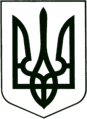 УКРАЇНА
МОГИЛІВ - ПОДІЛЬСЬКА МІСЬКА РАДА
ВІННИЦЬКОЇ ОБЛАСТІР І Ш Е Н Н Я №215Про затвердження проектів землеустрою щодо відведення земельних ділянок, зміни цільового призначення; передачу в оренду та комунальну власність земельних ділянокКеруючись ст.ст. 12, 83, 90, 91, 93, 116, 122, 125, 126, 186, 202 Земельного кодексу України, ст. 26 Закону України «Про місцеве самоврядування в Україні», Законом України «Про оренду землі», ст.ст.50, 55 Закону України «Про землеустрій», розглянувши матеріали, надані відділом земельних відносин міської ради,-                                        міська рада ВИРІШИЛА:   1. Затвердити проекти землеустрою щодо відведення земельних ділянок за         рахунок земель житлової та громадської забудови в межах населених        пунктів Могилів - Подільської міської територіальної громади Могилів –        Подільського району Вінницької області:1.1. Бронницької сільської ради на земельну ділянку в с. Оленівці,         по вул. Вишневій, 44, площею 1,1101 га, для будівництва та обслуговування             будівель закладів освіти, кадастровий №0522681400:07:002:0196;1.2. Сказинецької сільської ради на земельну ділянку в с. Воєводчинці,          по вул. Шевченка, 117, площею 0,1612 га, для будівництва та          обслуговування будівель закладів культурно - просвітницького          обслуговування, кадастровий №0522682100:04:001:0006;1.3. Могилів - Подільського районного споживчого товариства на земельну          ділянку в м. Могилеві - Подільському, по вул. Ставиській, 40/45,           площею 0,0035 га, для будівництва та обслуговування будівель торгівлі,          кадастровий №0510400000:00:004:1425, в оренду;1.4. Із зміною цільового призначення Балинського Сергія Анатолійовича          на земельну ділянку в м. Могилеві - Подільському по          вул. Заболотного академіка, 2, площею 0,0500 га, кадастровий          №0510400000:00:009:0780, для будівництва та  обслуговування будівель           торгівлі;  1.5. Із зміною цільового призначення Суслової Ірини Вікторівни         на земельну ділянку в м. Могилеві - Подільському по просп. Незалежності,          152, площею 0,0100 га, кадастровий №0510400000:00:011:0437, для          будівництва та обслуговування будівель торгівлі;  1.6. Із зміною цільового призначення Могилів - Подільської міської         територіальної громади Могилів - Подільського району Вінницької області            на земельну ділянку в м. Могилеві - Подільському по вул. Київській, 41-в,           площею 0,0172 га, кадастровий №0510400000:00:004:1087, для будівництва і           обслуговування житлового будинку, господарських будівель і споруд           (присадибна ділянка).   2. Затвердити проект землеустрою щодо відведення земельної ділянки за          рахунок земель промисловості комунальної власності:   2.1. Із зміною цільового призначення Могилів - Подільської міської       територіальної громади Могилів - Подільського району Вінницької області             на земельну ділянку в м. Могилеві - Подільському по вул. Київській, 2/2,        площею 0,1314 га, кадастровий №0510400000:00:009:0761, для розміщення        та експлуатації основних, підсобних і допоміжних будівель та споруд        підприємств переробної, машинобудівної та іншої промисловості.    3.  Передати до комунальної власності Могилів - Подільської міської         територіальної громади Могилів - Подільського району Вінницької          області: 3.1. земельну ділянку в с. Оленівці, по вул. Вишневій, 44, площею 1,1101га,         для будівництва та обслуговування будівель закладів освіти, кадастровий       №0522681400:07:002:0196; 3.2. земельну ділянку в с. Воєводчинці, по вул. Шевченка, 117, площею         0,1612 га, для будівництва та обслуговування будівель закладів культурно -        просвітницького обслуговування, кадастровий №0522682100:04:001:0006.4.  Передати за рахунок земель житлової та громадської забудови комунальної власності: 4.1. Могилів - Подільському районному споживчому товариству земельну           ділянку в м. Могилеві - Подільському, по вул. Ставиській, 40/45,           площею 0,0035 га, для будівництва та обслуговування будівель торгівлі,           кадастровий №0510400000:00:004:1425 в оренду терміном на 10 років,           встановити розмір орендної плати 12 % від нормативної грошової оцінки.   5.  Власникам/користувачам земельних ділянок, набути і реалізувати права на           передані земельні ділянки згідно розділу ІV Земельного кодексу України та           виконувати обов'язки згідно ст. 91/ст. 96 цього Кодексу.    6.  Могилів - Подільському районному споживчому товариству, в місячний           термін, заключити договори оренди/угоди про розірвання договору оренди на          земельні ділянки з міською радою та зареєструвати його в установленому          законом порядку.Контроль за виконанням даного рішення покласти на першого заступника           міського голови Безмещука П.О. та на постійну комісію з питань земельних            відносин, природокористування, планування території, будівництва,           архітектури, охорони пам’яток, історичного середовища та благоустрою                 (Глущак Т.В.).               Міський голова		       	                       Геннадій ГЛУХМАНЮКВід 12.05.2021р.7 сесії8 скликання